Baile Felix - Inscrieri Timpurii 2020Hotel International 4*Hotel Termal 3*Hotel Nufărul 3*Hotel Poienita 3* Hotel Mures 2* Tarifele includ urmatoarele servicii:cazare si masa conform tipului de sejur ales;acces la piscine si la sala de fitness pentru hotelurile de 3* si 4* (turistii cazati la Hotel Nufarul au acces la piscinele de la Hotel Termal);Nota:tarifele includ TVA;tarifele sunt valabile doar pentru turistii romani;taxa de promovare turistica, care reprezinta 1% din valoarea primei nopti de cazare, nu este inclusa in pret si se achita, separat, la receptia hotelului.Pentru programul de inscrieri timpurii sejurul este de minim 5 nopti de cazare.exista obligatia incasarii contravalorii serviciilor de masa pentru copiii pana la 12 ani;Copiii cu varsta peste 12 ani sunt obligati la pat suplimentar si masa (tarif adulti);turistii sositi la tratament (cu exceptia celor cazati la hotel International) trebuie sa prezinte medicului din hotel dovada de asigurat (adeverinta de la locul de munca sau cupon de pensie) si Bilet de Trimitere pentru Servicii Medicale in sistemul Asigurarilor Sociale de Sanatate, in caz contrar vor achita la receptie diferenta valorii serviciilor medicale pentru turistii neasigurati;tratamentul balnear se acorda pentru minimum 5 zile si include:1 consultatie medicala initiala;3 proceduri/zi (cu exceptia zilelor de sambata, duminica si a sarbatorilor legale - procedurile corespunzatoare zilelor exceptate se reprogrameaza in zilele lucratoare);NU se acorda mai putine zile de tratament decat sejurul;Reduceri : Turistii cazati la hotel Mures 2* si Poienita 3* beneficiaza si de tarife preferentiale pentru o singura intrare pe zi. Turistii cazati la toate hotelurile SC.Turism Felix pot beneficia de bilete cu doua intrari pe zi la Strand Apollo –Felix pentru adulti si pentru copii.Biletele se achita la receptia hotelurilor.Gratuitati : La hotelurile de 4* si 3* (exclus Hotel Poienita 3*) tarifele includ : acces la piscine,sezlong gratuit,sala de fitness si sauna.Turistii cazati la Hotel Nufarul beneficiaza de aceleasi servicii  la Hotel Termal.In sezon – este deschisa piscina exterioara pentru copii la Hotel International si Hotel Termal.Se organizeaza petreceri si seri tematice in restaurantele hotelurilor.Divertisment (aquagym,aquazumba,jocuri si activitati pentru copii),concursuri de volei,fotbal,petreceri cu spuma la piscine si stranduri.serviciile suplimentare solicitate se achita la receptia hotelurilor: proceduri de tratament, wellness, etc.;micul dejun este inclus in cazare si se serveste in sistem bufet la hotelurile:  International, Termal, Nufarul, Poienita si Mures;ATENTIE ! in perioada de sezon (15.06 – 15.09), demipensiunea ( obligatoriu mic dejun si cina) se serveste in sistem bufet suedez pentru hotelurile:Termal, Poienita, Mures, iar dejunul de la pensiunea completa se serveste a la carte pe baza fisei de cont; NOU!!! In perioda de SEZON (15.06- 15.09.2020) la hotelurile International si Nufarul  serviciile de masa sunt obligatorii cu pensiune completa ( mic dejun, dejun si cina sunt servite in sistem bufet suedez)          Nu se accepta derogari de la acest sistem de servire a mesei . In perioada de sezon (15.06 – 15.09), valoarea neta a mesei din pachetele cu demipensiune (exclusiv mic dejun) cu servire in sistem bufet suedez , este:55 lei / hotel International 50 lei / hotel Termal, hotel Nufarul 45 lei / Hotel Poienita40 lei / hotel Mures 2*Mesele pentru copiii cu varstele intre 2- 11.99 :30 lei / hotel International 26 lei / hotel Termal , hotel Nufarul si Poienita20 lei / hotel Mures Mesele pentru copiii cu varstele intre 12- 17.99 :55 lei / hotel International 50 lei / hotel Termal, hotel Nufarul 45 lei / Hotel Poienita40 lei / hotel Mures 2*In perioada de sezon (15.06 – 15.09), valoarea neta suplimentara a  mesei suplimentare din pachetele cu pensiune completa (exclusiv mic dejun), este:45 lei / hotel International 40 lei / hotel Nufarul40 lei / hotel Termal40 lei / hotel Poienita 3*35 lei / hotel Mures 2*Mesele pentru copiii cu varstele intre 2- 11.99 :30 lei / hotel International 26 lei / hotel Termal ,Nufarul si Poienita.20 lei / hotel Mures 2*Mesele pentru copiii cu varstele intre 12- 17.99 :45 lei / hotel International 40 lei / hotel Termal, Nufarul40 lei / hotel Poienita 3*35 lei / hotel Mures 2*Aceste valori se vor regasi in fisa cont a turistului in functie de hotelul ales.In perioadele 03.01-14.06 si 16.09-27.12, valoarea neta a unei mese principale (exclusiv mic dejun) este de:45 lei / hotel International 45 lei / hotel Nufarul40 lei / hotel Termal40 lei / hotel Poienita 3*35 lei / hotel Mures 2*Mesele pentru copiii cu varstele intre 2- 11.99 :30 lei / hotel International 26 lei / hotel Termal ,Nufarul si Poienita.20 lei / hotel Mures 2*Mesele pentru copiii cu varstele intre 12- 17.99 :45 lei / hotel International 40 lei / hotel Nufarul40 lei / hotel Termal40 lei / hotel Poienita 3*35 lei / hotel Mures 2*In functie de recomandarile medicului din hotel se pot asigura meniuri specifice pentru cei ce sufera de anumite afectiuni;Gratuitati:pentru copiii de pana la 2 ani se acorda gratuitate la cazare si masapentru copiii de la 2 la 12 ani, cazati in camera cu parintii, se acorda gratuitate la cazare (in cazul in care nu se solicita pat suplimentar).Masa se incaseaza la tarif copii;pentru copiii de peste 12 ani se incaseaza pat suplimentar+masa -tarif adulti;al doilea copil gratuitate la cazare – se incaseaza masa in functie de varsta copilului.Conditii de valorificare:Plata integrala a serviciilor se va face pana in ultima zi de operare a fiecarei oferte in parte.Valorificarea ofertei:pentru extrasezon - 03.01-01.04.2020 – perioada de valorificare este 01.11.2019 - 15.12.2019;pentru sezon intermediar – 01.04-15.06.2020 – perioada de valorificare este 01.11.2019 - 15.02.2020;pentru sezon – 15.06 – 15.09.2020 – perioada de valorificare este 01.11.2019 - 20.04.2020;pentru sezon intermediar – 15.09-15.10.2020 – perioada de valorificare este 01.11.2019 - 15.08.2020;pentru extrasezon – 15.10-24.12.2020 – perioada de valorificare este 01.11.2019 - 15.09.2020;NU se accepta la decontare vouchere nenominale. NU sunt luate in considerare rezervarile fara numele turistuluiPe voucher trebuie sa fie specificata “OFERTA INSCRIERI TIMPURII”rezervarile vor fi confirmate in maximum 48 de ore;neprezentarile se factureaza la valoarea integrala a pachetului pe baza comenzii emise;orice modificare a voucherului se considera anulare a comenzii initiale si presupune facturarea integrala a serviciilor anulate, urmata de facturarea noii comenzi;pentru anularea / renuntarea la pachetele de servicii confirmate si facturate, penalizarea este de 100 %Tarife  lei / persoană/noaptePerioadePerioadePerioadePerioadePerioadePerioadeTip serviciu03.01-31.0303.01-31.0301.04-14.0601.04-14.0615.06-15.0915.06-15.09Tip serviciu16.10-27.1216.10-27.1216.09-15.1016.09-15.1015.06-15.0915.06-15.09Loc in DBLCamera SGLLoc in DBLCamera SGLLoc in DBLCamera SGLSEJUR > 5 zile  FARA TRATAMENTSEJUR > 5 zile  FARA TRATAMENTSEJUR > 5 zile  FARA TRATAMENTSEJUR > 5 zile  FARA TRATAMENTSEJUR > 5 zile  FARA TRATAMENTSEJUR > 5 zile  FARA TRATAMENTSEJUR > 5 zile  FARA TRATAMENTdemipensiune207283226312--pensiune completa256332275362301405Pat suplimentar cu demipensiune / copii intre 2-11.99107107117117--Pat suplimentar cu pensiune completa/copii intre 2-11.99140140150150160160Pat suplimentar cu demipensiune / copii  intre 12-17.99153153163163--Pat suplimentar cu pensiune completa/copii intre 12-17.99202202212212228228Cazare cu demipensiune copii <12 ani fara pat suplimentar555555555555Cazare cu pensiune completa copii <12 ani  fara pat suplimentar 868686868686SEJUR > 5 ZILE (CU TRATAMENT TURISTI ASIGURATI)SEJUR > 5 ZILE (CU TRATAMENT TURISTI ASIGURATI)SEJUR > 5 ZILE (CU TRATAMENT TURISTI ASIGURATI)SEJUR > 5 ZILE (CU TRATAMENT TURISTI ASIGURATI)SEJUR > 5 ZILE (CU TRATAMENT TURISTI ASIGURATI)SEJUR > 5 ZILE (CU TRATAMENT TURISTI ASIGURATI)SEJUR > 5 ZILE (CU TRATAMENT TURISTI ASIGURATI)demipensiune si tratament251319268347--pensiune completa si tratament300369318396340435SEJUR > 5 ZILE (CU TRATAMENT TURISTI NEASIGURATI)SEJUR > 5 ZILE (CU TRATAMENT TURISTI NEASIGURATI)SEJUR > 5 ZILE (CU TRATAMENT TURISTI NEASIGURATI)SEJUR > 5 ZILE (CU TRATAMENT TURISTI NEASIGURATI)SEJUR > 5 ZILE (CU TRATAMENT TURISTI NEASIGURATI)SEJUR > 5 ZILE (CU TRATAMENT TURISTI NEASIGURATI)SEJUR > 5 ZILE (CU TRATAMENT TURISTI NEASIGURATI)demipensiune si tratament251319268347--pensiune completa si tratament300369318396340435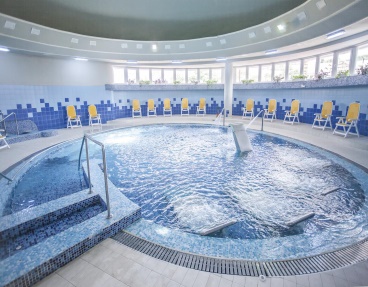 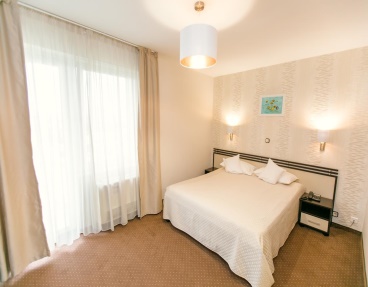 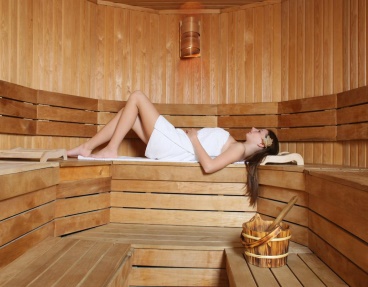 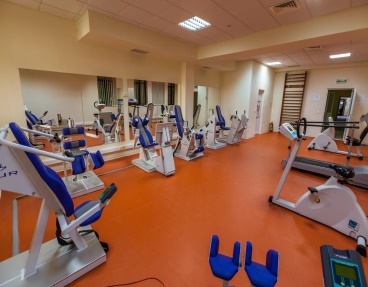 Tarife  lei / persoană/noaptePerioadePerioadePerioadePerioadePerioadePerioadeTip serviciu03.01-31.0303.01-31.0301.04-14.0601.04-14.0615.06-15.0915.06-15.09Tip serviciu16.10-27.1216.10-27.1216.09-15.1016.09-15.1015.06-15.0915.06-15.09Loc in DBLCamera SGLLoc in DBLCamera SGLLoc in DBLCamera SGLSEJUR > 5 zile  FARA TRATAMENTSEJUR > 5 zile  FARA TRATAMENTSEJUR > 5 zile  FARA TRATAMENTSEJUR > 5 zile  FARA TRATAMENTSEJUR > 5 zile  FARA TRATAMENTSEJUR > 5 zile  FARA TRATAMENTSEJUR > 5 zile  FARA TRATAMENTdemipensiune180242194266228320pensiune completa224286238310272364Pat suplimentar cu demipensiune / copii intre 2-11.9991919898116116Pat suplimentar cu pensiune completa/copii intre 2-11.99120120127127144144Pat suplimentar cu demipensiune / copii  intre 12-17.99135135142142160160Pat suplimentar cu pensiune completa/copii intre 12-17.99179179186186204204Cazare cu demipensiune copii <12 ani fara pat suplimentar464646464646Cazare cu pensiune completa copii <12 ani  fara pat suplimentar 757575757575SEJUR > 5 ZILE (CU TRATAMENT TURISTI ASIGURATI)SEJUR > 5 ZILE (CU TRATAMENT TURISTI ASIGURATI)SEJUR > 5 ZILE (CU TRATAMENT TURISTI ASIGURATI)SEJUR > 5 ZILE (CU TRATAMENT TURISTI ASIGURATI)SEJUR > 5 ZILE (CU TRATAMENT TURISTI ASIGURATI)SEJUR > 5 ZILE (CU TRATAMENT TURISTI ASIGURATI)SEJUR > 5 ZILE (CU TRATAMENT TURISTI ASIGURATI)demipensiune si tratament204261217282248331pensiune completa si tratament248305261326292375SEJUR > 5 ZILE (CU TRATAMENT TURISTI NEASIGURATI)SEJUR > 5 ZILE (CU TRATAMENT TURISTI NEASIGURATI)SEJUR > 5 ZILE (CU TRATAMENT TURISTI NEASIGURATI)SEJUR > 5 ZILE (CU TRATAMENT TURISTI NEASIGURATI)SEJUR > 5 ZILE (CU TRATAMENT TURISTI NEASIGURATI)SEJUR > 5 ZILE (CU TRATAMENT TURISTI NEASIGURATI)SEJUR > 5 ZILE (CU TRATAMENT TURISTI NEASIGURATI)demipensiune si tratament226283239304270353pensiune completa si tratament270327283348314397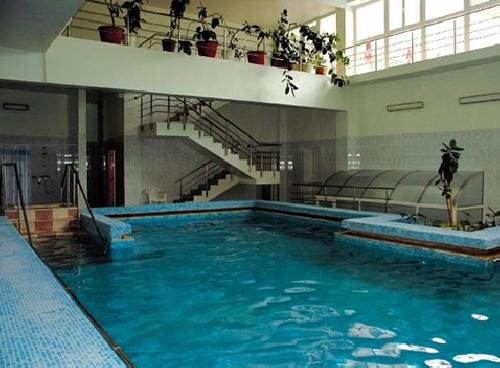 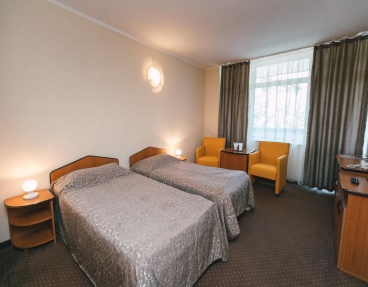 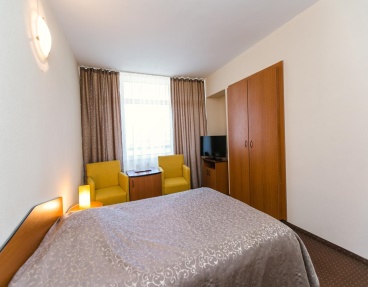 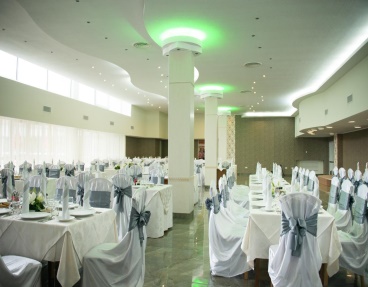 Tarife  lei / persoană/noapteTarife  lei / persoană/noaptePerioadePerioadePerioadePerioadePerioadePerioadeTip serviciuTip serviciu03.01-31.0303.01-31.0301.04-14.0601.04-14.0615,06-15,0915,06-15,09Tip serviciuTip serviciu16.10-27.1216.10-27.1216.09-15.1016.09-15.1015,06-15,0915,06-15,09Loc in DBLCamera SGLLoc in DBLCamera SGLLoc in DBLCamera SGLSEJUR > 5 zile FARA TRATAMENTSEJUR > 5 zile FARA TRATAMENTSEJUR > 5 zile FARA TRATAMENTSEJUR > 5 zile FARA TRATAMENTSEJUR > 5 zile FARA TRATAMENTSEJUR > 5 zile FARA TRATAMENTSEJUR > 5 zile FARA TRATAMENTSEJUR > 5 zile FARA TRATAMENTdempensiune - fara balcondempensiune - fara balcon165219174234--pensiune completa  - fara balconpensiune completa  - fara balcon209263218278245322pat suplimentar cu demipensiune - fara balcon copii intre 2-11,99 anipat suplimentar cu demipensiune - fara balcon copii intre 2-11,99 ani84848888--Pat suplimentar cu pensiune completa - fara balcon copii intre 2-11,99 aniPat suplimentar cu pensiune completa - fara balcon copii intre 2-11,99 ani112112117117128128Pat suplimentar cu demipensiune - fara balcon copii intre 12-17,99 aniPat suplimentar cu demipensiune - fara balcon copii intre 12-17,99 ani128128132132--Pat suplimentar cu pensiune completa - fara balcon copii intre 12-17,99 aniPat suplimentar cu pensiune completa - fara balcon copii intre 12-17,99 ani172172176176193193Cazare cu demipensiune copii <12 ani fara pat suplimentar46464646464646Cazare cu pensiune completa copii <12 ani  fara pat suplimentar 75757575757575SEJUR > 5 ZILE (CU TRATAMENT TURISTI ASIGURATI)SEJUR > 5 ZILE (CU TRATAMENT TURISTI ASIGURATI)SEJUR > 5 ZILE (CU TRATAMENT TURISTI ASIGURATI)SEJUR > 5 ZILE (CU TRATAMENT TURISTI ASIGURATI)SEJUR > 5 ZILE (CU TRATAMENT TURISTI ASIGURATI)SEJUR > 5 ZILE (CU TRATAMENT TURISTI ASIGURATI)SEJUR > 5 ZILE (CU TRATAMENT TURISTI ASIGURATI)SEJUR > 5 ZILE (CU TRATAMENT TURISTI ASIGURATI)demipensiune si tratament - fara balcondemipensiune si tratament - fara balcon190239198252--pensiune completa si tratament - fara balconpensiune completa si tratament - fara balcon234283242296266336SEJUR > 5 ZILE (CU TRATAMENT TURISTI NEASIGURATI)SEJUR > 5 ZILE (CU TRATAMENT TURISTI NEASIGURATI)SEJUR > 5 ZILE (CU TRATAMENT TURISTI NEASIGURATI)SEJUR > 5 ZILE (CU TRATAMENT TURISTI NEASIGURATI)SEJUR > 5 ZILE (CU TRATAMENT TURISTI NEASIGURATI)SEJUR > 5 ZILE (CU TRATAMENT TURISTI NEASIGURATI)SEJUR > 5 ZILE (CU TRATAMENT TURISTI NEASIGURATI)SEJUR > 5 ZILE (CU TRATAMENT TURISTI NEASIGURATI)dempensiune si tratament - fara balcondempensiune si tratament - fara balcon212261220274--pensiune completa si tratament - fara balconpensiune completa si tratament - fara balcon256305264318288358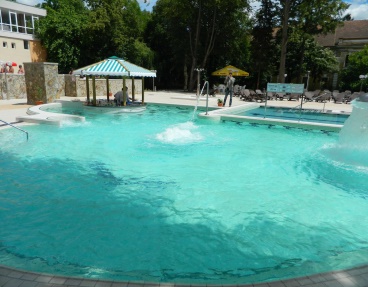 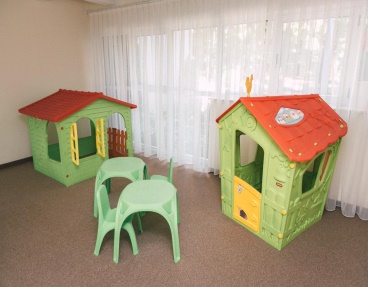 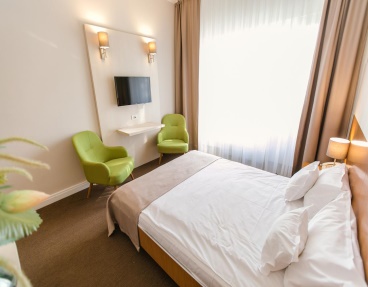 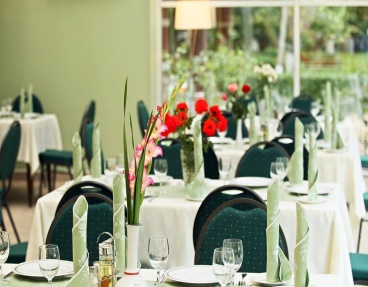 Tarife lei/persoană/noaptePerioadePerioadePerioadePerioadePerioadePerioadeTip serviciu03.01-31.0303.01-31.0301.04-14.0601.04-14.0615.06-15.0915.06-15.09Tip serviciu16.10-27.1216.10-27.1216.09-15.1016.09-15.1015.06-15.0915.06-15.09Loc in DBLCamera SGLLoc in DBLCamera SGLLoc in DBLCamera SGLSEJUR > 5 zile  FARA TRATAMENTSEJUR > 5 zile  FARA TRATAMENTSEJUR > 5 zile  FARA TRATAMENTSEJUR > 5 zile  FARA TRATAMENTSEJUR > 5 zile  FARA TRATAMENTSEJUR > 5 zile  FARA TRATAMENTSEJUR > 5 zile  FARA TRATAMENTdemipensiune165221174237198275pensiune completa209265218281242319Pat suplimentar cu demipensiune / copii intre 2-11.99 ani87879191103103Pat suplimentar cu pensiune completa/copii intre 2-11.99 ani116116120120132132Pat suplimentar cu demipensiune / copii  intre 12-17.99 ani125125130130142142Pat suplimentar cu pensiune completa/copii intre 12-17.99 ani169169174174186186Cazare cu demipensiune copii <12 ani fara pat suplimentar464646464646Cazare cu pensiune completa copii <12 ani  fara pat suplimentar 757575757575SEJUR > 5 ZILE (CU TRATAMENT TURISTI ASIGURATI)SEJUR > 5 ZILE (CU TRATAMENT TURISTI ASIGURATI)SEJUR > 5 ZILE (CU TRATAMENT TURISTI ASIGURATI)SEJUR > 5 ZILE (CU TRATAMENT TURISTI ASIGURATI)SEJUR > 5 ZILE (CU TRATAMENT TURISTI ASIGURATI)SEJUR > 5 ZILE (CU TRATAMENT TURISTI ASIGURATI)SEJUR > 5 ZILE (CU TRATAMENT TURISTI ASIGURATI)demipensiune si tratament190239198252222292pensiune completa si tratament234283242296266336SEJUR > 5 ZILE (CU TRATAMENT TURISTI NEASIGURATI)SEJUR > 5 ZILE (CU TRATAMENT TURISTI NEASIGURATI)SEJUR > 5 ZILE (CU TRATAMENT TURISTI NEASIGURATI)SEJUR > 5 ZILE (CU TRATAMENT TURISTI NEASIGURATI)SEJUR > 5 ZILE (CU TRATAMENT TURISTI NEASIGURATI)SEJUR > 5 ZILE (CU TRATAMENT TURISTI NEASIGURATI)SEJUR > 5 ZILE (CU TRATAMENT TURISTI NEASIGURATI)demipensiune si tratament212261220274244314pensiune completa si tratament256305264318288358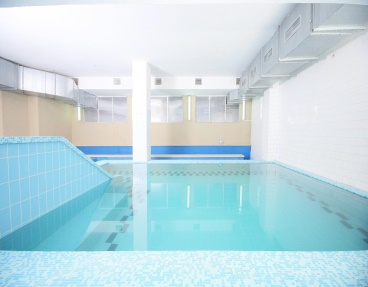 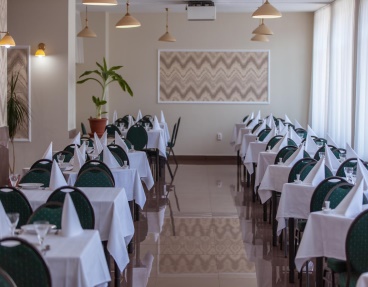 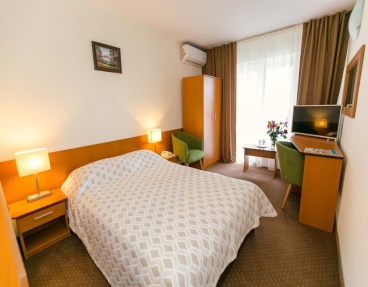 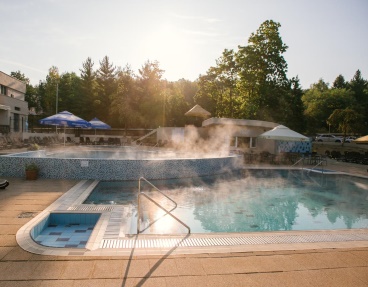 Tarife lei/persoană/noaptePerioadePerioadePerioadePerioadePerioadePerioadeTip serviciu03.01-31.0303.01-31.0301.04-14.0601.04-14.0615.06-15.0915.06-15.09Tip serviciu16.10-27.1216.10-27.1216.09-15.1016.09-15.1015.06-15.0915.06-15.09Loc in DBLCamera SGLLoc in DBLCamera SGLLoc in DBLCamera SGLSEJUR > 5 zile  FARA TRATAMENTSEJUR > 5 zile  FARA TRATAMENTSEJUR > 5 zile  FARA TRATAMENTSEJUR > 5 zile  FARA TRATAMENTSEJUR > 5 zile  FARA TRATAMENTSEJUR > 5 zile  FARA TRATAMENTSEJUR > 5 zile  FARA TRATAMENTdemipensiune149191155205172232pensiune completa187230194243210271Pat suplimentar cu demipensiune / copii intre 2-11.99 ani747477778686Pat suplimentar cu pensiune completa/copii intre 2-11.99 ani96969999108108Pat suplimentar cu demipensiune / copii  intre 12-17.99 ani112112116116124124Pat suplimentar cu pensiune completa/copii intre 12-17.99 ani151151154154163163Cazare cu demipensiune copii <12 ani fara pat suplimentar373737373737Cazare cu pensiune completa copii <12 ani  fara pat suplimentar 595959595959SEJUR > 5 ZILE (CU TRATAMENT TURISTI ASIGURATI)SEJUR > 5 ZILE (CU TRATAMENT TURISTI ASIGURATI)SEJUR > 5 ZILE (CU TRATAMENT TURISTI ASIGURATI)SEJUR > 5 ZILE (CU TRATAMENT TURISTI ASIGURATI)SEJUR > 5 ZILE (CU TRATAMENT TURISTI ASIGURATI)SEJUR > 5 ZILE (CU TRATAMENT TURISTI ASIGURATI)SEJUR > 5 ZILE (CU TRATAMENT TURISTI ASIGURATI)demipensiune si tratament166201174211189237pensiune completa si tratament205240212250228275SEJUR > 5 ZILE (CU TRATAMENT TURISTI NEASIGURATI)SEJUR > 5 ZILE (CU TRATAMENT TURISTI NEASIGURATI)SEJUR > 5 ZILE (CU TRATAMENT TURISTI NEASIGURATI)SEJUR > 5 ZILE (CU TRATAMENT TURISTI NEASIGURATI)SEJUR > 5 ZILE (CU TRATAMENT TURISTI NEASIGURATI)SEJUR > 5 ZILE (CU TRATAMENT TURISTI NEASIGURATI)SEJUR > 5 ZILE (CU TRATAMENT TURISTI NEASIGURATI)demipensiune si tratament183218190228206253pensiune completa si tratament221256229266244292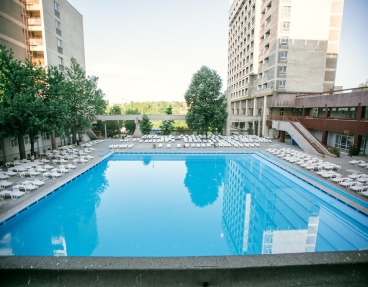 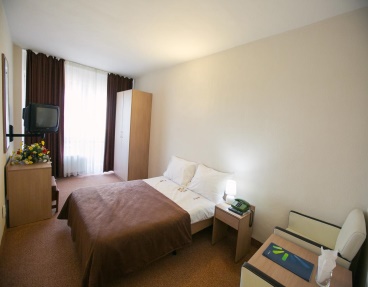 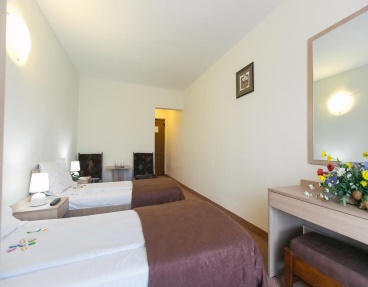 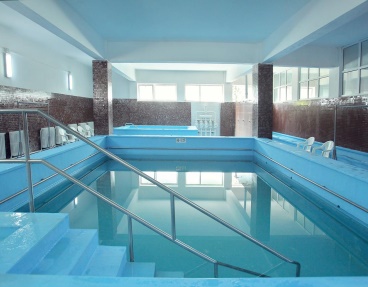 